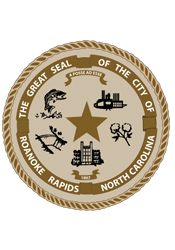 There is hereby established for the Fiscal Year 2017 – 2018 various fees and charges as scheduled herewith:Revenue/Tax DepartmentBusiness Solid Waste User Fee & Disposal Fee	$17.05 per Container per monthRoll-Out Containers	$17.05 for each Additional ContainerResidential Solid Waste Fee	$204.50 per Residential Unit per year			$204.50 per year for 2nd ContainerRoll-Out Containers	City cost per ContainerBusiness Registration Fee	$20.00 per year     Fee for Change in Business Registration	$  5.00Itinerant Merchant, Peddler & Vendor License Fee	$20.00 per yearMotor Vehicle Tax		$6.00 per Licensed VehicleMunicipal Taxi/Limo Tax	$15.00 per VehicleCity Beer & Wine Retail Licenses*		On-premises malt beverage	$15.00	Off-premises malt beverage	$  5.00	On-premises unfortified wine, on-premises fortified wine, or both      	$15.00	Off-premises unfortified wine, off-premises fortified wine, or both	$10.00*Tax on Additional License - The tax stated above is the tax for the first license issued to a person.  The tax for each additional license of the same type issued to that person for the same year is one hundred ten percent (110%) of the base license tax, that increase to apply progressively for each additional license.City Beer & Wine Wholesaler License	$37.50	Advertising of Delinquent Tax Bill	$4.00 per ParcelThe Roanoke Rapids TheatreFacilities Fee		$2.00 for each ticket sold on-lineGeneral Government	Photocopies		$.20 per copy/Letter Size B/W			$.25 per copy/Letter Size Color			$.25 per copy/Legal Size B/W			$.30 per copy/Legal Size Color			$.30 per copy/Oversize B/W			$.35 per copy/Oversize ColorRecording Fees		Fees correspond with Fees set by Halifax Co. Register of			DeedsPolice DepartmentTaxi Permits		$50.00Incident Reports		$  6.00Accident Reports		$  6.00Fingerprinting		$10.00Photographs		$10.00Animal Disposal Fee	$10.00 per AnimalBeekeeping Permit		$  5.00 per HivePublic Works DepartmentDriveway Permits		$40.00 each DrivewayLot Cutting Fees and Abatement	Cost plus $250.00 Administrative FeeDebris Removal & Special Collections	Collection Costs		Small Pickup	$25.00 per load		35 Foot Trailer	$55.00 per load	Disposal Fees		Transfer Station	$46.97 per ton		Landfill	$47.00 per ton or current price	Tub Grinding	$  4.00 per cubic yardPermit to Dig in Street (Utility Cuts)	$400.00 per cutCemetery Lot Fees		Resident:			Sections A-E - $1,000.00 per 4 Grave Plot			Section G - $800.00 per Site			Section H - $250.00 per Space						Section I - $500.00 per Space			Section J - $1,000.00 per 2 Grave Companion Plot			Section K - $2,000.00 per 4 Grave Plot			Section L - $1,200.00 per 2 Grave Companion Plot			Section O - $500.00 per Space			Non-Resident:			Sections A-E - $2,000.00 per 4 Grave Plot			Section G - $1,600.00 per Site			Section H - $500.00 per Space						Section I - $1,000.00 per Space			Section J - $2,000.00 per 2 Grave Companion Plot			Section K - $4,000.00 per 4 Grave Plot			Section L - $2,400.00 per 2 Grave Companion Plot			Section O - $1,000.00 per SpaceCemetery Grave Preparation (Residents & Non-Residents)	Monday – Friday:  $700.00*			Weekends and Holidays:  $900.00*Overtime charge of $75.00 per hour after 2:00 p.m. on weekdays.Foundation Fees (Residents & Non-Residents)	$150.00Note:  Urn burials are one-half (1/2) the regular fee.Cemetery Deed Fee	Fees correspond with Fees set by Halifax County Register of 			DeedsLibraryLibrary Non-Resident Borrower Card	$20.00 per yearReplacement of Lost Card	$  5.00 eachPhotocopies		$    .20 per copy/Letter Size			$    .25 per copy/Legal Size			$    .30 per copy/OversizeComputer Printouts		$    .40 eachVideocassette Rental	$    .50 eachFines:		Juvenile Books	$    .15 per day (Max  . $3.60)		Juvenile Cassettes	$    .15 per day (Max.   $3.60)		Adult Books	$    .20 per day (Max.   $5.00)		All Magazines	$    .20 per day (Max.   $4.00)		Adult Audiobooks	$    .30 per day (Max.   $6.00)		Adult Music Cassettes	$    .25 per day (Max.   $5.00)		Videocassettes	$  1.00 per day (Max. $12.00)		Video Not Rewound	$  1.00 each		Video in Bookdrop	$  2.00 each		Equipment	$  5.00 per day		Long Overdue Fine	$15.00 eachInterlibrary Loan:	Postage Fee	$  5.00 per item*		Overdue Fine for City of Roanoke Rapids	$    .50 per day (Max.  $10.00)		Overdue Fine/Copies	Varies*                                                       * Established by and payable to Lending Library.Lost or Badly Damaged Items	Replacement Cost for Item plus $5.00 Non Refundable			Processing FeeDamaged Material:	Adult Audiobook Cassettes	$  8.00 each		Adult Audiobook CD’s	$10.00 each		Adult Audiobook Cases	$  6.00 each		Adult Audiobook CD Cases	$10.00 each		Audio Cassette Box	$  1.00 each		Barcode	$  1.50 each		Blue Music Pouches	$  1.00 each		Book Covers	$  2.00 each		Cleaning Fee	$  2.00 each		Juvenile Book/Cassette Bags	$  2.00 each		Pockets	$    .50 each		Repair of Torn Pages	$    .50 each		Video Black Cases – Single	$  2.50 each		Video Black Cases – Double	$  4.00 eachSale Books & Videos (Unusable gift books or books deleted from our collection):		Magazines	$    .10 each		Paperbacks	$    .25 each		Hardbacks	$    .50 – 3.00 each (Depending on age & condition of book) 		Audiobooks	$   1.00 – 5.00 each (Depending on age & condition & # of 			cassettes/CD’s)		Videos	$   2.00 – 5.00 each (Depending on age & condition & # of			cassettes/DVD’s)Library Class Fees:  Classes offered through the Library shall be set up on a “break even” basis paying for the cost of the instructor and supplies.  In addition, a $2.00 per participant maintenance/utility fee will be charged.  The charge for classes will be based on breaking even with 10 participants with instructors paid on the following basis:			$10.00/session for 10 – 14 participants			$12.50/session for 15 – 19 participants			$15.00/session for 20 & over participants		       Non-Residents will be charged cost plus 100%.Parks & RecreationClass Fees:  Classes offered through the T. J. Davis Recreation Center shall be set up on a “break even” basis paying for the cost of the instructor and supplies.  In addition, a $2.00 per participant maintenance/utility fee will be charged.  The charge for classes will be based on breaking even with 10 participants with instructors paid on the following basis:			$10.00/session for 10 – 14 participants			$12.50/session for 15 – 19 participants			$15.00/session for 20 & over participants		         Non-Residents will be charged cost plus 100%.Athletic Fees:Adult Athletics – Team registration fees are based on breaking even on direct cost (officials, trophies, scorekeepers/field supervisors, etc.).  In addition, a $10.00/game maintenance/utility fee will be charged for basketball and $5.00/game for softball.In addition, non-resident adults will be charged $25.00.Youth Athletics		Resident Youth:  $15.00	Non-Resident Youth:  $45.00Athletic User Fee:		Resident:  $5.00	Non-Resident:  $10.00Softball Field Rental Fees:  $7.00/game per field for tournaments.  A $25.00 non-refundable deposit is required to reserve a field which is applied to field rental and can be refunded if tournament is cancelled 30 days in advance.Picnic Shelter Reservation Fees:	$20.00/day for Residents and $40.00/day for Non-Residents				for Emry, Rochelle and Chockoyotte SheltersRecreation I.D. Card Fees:		$10.00 for Youths				$25.00 for AdultsT. J. Davis Room Rental Fees:	Multi-purpose and Chum’s Corner      (larger rooms)	$30.00 per rental for non-profit group or individual resident				$40.00 per rental for private or corporate groups	Classroom                                           (smaller room)	$25.00 per rental for non-profit group or individual resident				$30.00 per rental for private or corporate groupsT. J. Davis Center/Gym Rental Fees:	$50.00 Resident, $90.00 Non-Resident (after hours) per hour				with a minimum of 2 hours				$30.00 per hour for Non-Resident School Groups during non-				peak normal operating hoursCentennial Park Only Rental Fee:	$20.00 flat rate per day				$40.00 Non-ResidentCentennial Park & Andrews Building Wedding Rental Fees:*	Rates			$30.00 per hour for Residents				$60.00 per hour for Non-Residents*Minimum rental time of three (3) hours.Andrews Building Set-Up Fee:	$15.00 per 50 chairs for Residents				$30.00 per 50 chairs for Non-ResidentsChaloner Recreation Center Rental Fee:*	$35.00 per hour for Residents				$55.00 per hour for Non-Residents*The Chaloner Recreation Center can be rented for after-hours use.  Rental is for a minimum of two (2) hours.Kirkwood F. Adams Community Center Fees:	Non Refundable Reservation Deposit:  $100.00     	MAXIMUM DAILY :    $800.00 – Resident/$1,000.00 – Non-Residents.  THE CENTER MUST BE RENTED FOR A MINIMUM OF 	THREE (3) HOURS.	Non-Profit Organizations sponsoring charitable fund raising events using the center for 24 hours or more will be given a 50% discount.	Non-Profit Organizations sponsoring weekday-daytime workshops or meetings for public benefit will be given a 50% discount.	The following organizations are fee exempt for two (2) nighttime or weekend activities each year: (1) Rescue Squad, (2) Bloodmobile & (3) 	City Sponsored Senior Citizens Groups.	Main Street RR is fee exempt for four (4) nighttime or weekend activities each year for Main Street RR sponsored events.	Main Street RR is fee exempt for use of the plaza for Main Street RR sponsored events. 	♦If the Center is not left in acceptable condition, a fee of $15.00/per man-hour for cleaning shall be charged.	♦If anything is left in the Center overnight, there will be a $25.00 storage fee.	♦Round Tables are available for rent for $6.00 per table.	♦Roanoke Rapids City Schools Events:  $225.00	♦Chamber of Commerce is a partner of the City of Roanoke Rapids.  They have the right to schedule events before the month is available 	to the public.  They are treated as a City department in terms of scheduling the facility.Roanoke Canal Museum Fees:	General Admission (All General Admission is for self-guided tours only.)	$2.00 Halifax County Residents	$4.00 for All Persons who Reside Outside of Halifax County	Free for Children 8 and Under (exception of guided tours)	Guided Tour Admission	$2.00 per Person 4 and older, no additional discount, minimum of 10 persons or $20.00 feeAquatic Center:	(Labor Day to Memorial Day)	Aquatic Center Open and Lap Swim		Residents	$   3.00		Non-Residents	$   6.00		Resident Senior (55+)	$   2.25		Non-Resident Senior (55+)	$   4.50	RED CROSS CLASSES		Toddler (Resident)	$  30.00		Toddler (Non-Resident)	$  60.00		Levels I – VII (Resident)	$  45.00		Levels I – VII (Non-Resident)	$  90.00		Lifeguard/CPR Classes:			Resident	$  75.00			Non-Resident	$150.00		Challenge:	$  45.00		WSI Classes:			Resident	$  80.00			Non-Resident	$160.00		Individual Lessons:			Resident	$  50.00			Non-Resident	$100.00	AQUACISE & ARTHRITIS FITNESS CLASSES		Resident		$   2.75		Non-Resident	$   5.50	Annual Passes:  (This is the cost from January to December 31.  The fees are prorated down each month.)		Family Resident	$365.00		Family Non-Resident	$730.00		Individual Resident	$200.00		Individual Non-Resident	$400.00		Resident Senior (55+)	$155.00		Non-Resident Senior (55+)	$310.00	(Memorial Day to Labor Day)	Aquatic Center Open and Lap Swim		Residents	$   3.50		Non-Residents	$   7.00		Resident Senior (55+)	$   2.00		Non-Resident Senior (55+)	$   4.00	T. J. Davis Pool		RED CROSS CLASSES	(Same as Aquatic Center)	Outdoor Pools Open and Lap Swim		Residents	$   3.00		Non-Residents	$   6.00		Resident Senior (55+)	$   2.00		Non-Resident Senior (55+)	$   4.00	Wade Pool		Residents	$   1.75		Non-Residents	$   3.50	Outdoor Pool Passes (Residents Only):		Child & Adult	$  94.00		Family		$188.00		Seniors (55+)	$  59.00	Aquatic Center & T. J. Davis Pools Rental		(Minimum of Two (2) Hours)	Resident	Non-Resident		Up to 25 participants	$  90.00/hr.	$110.00/hr.		26 to 50 participants	$115.00/hr.	$140.00/hr.		51 to 75 participants	$140.00/hr.	$175.00/hr.	Discount:			A 10% discount will be given to groups, organizations and				corporations that have 20 or more in attendance at one time				or purchase passes for 20 or more.	Kapstone (monthly fee)	$250.00	Halifax Academy Swim Team (per land, per hour)	$  10.00	Swim Meet – Ticket Price (8 years older & above)	$    5.00	(Everyone pays except school swimmers and 2 coaches from each team, timers are not exempt.)	ECA - year-round swim team (per person, per month)	$  30.00Planning & DevelopmentRezoning Petition			$350.00Voluntary Annexation Petition		$250.00Zoning Compliance Certification Letters	$  50.00 per individual siteConditional Use Permit		$350.00Special Event Permit		$  35.00Special Event Permit (events designed to attract 5,000 or more spectators or participants)	$250.00Ordinance Text Amendment Petition	$350.00Variance Petition			$350.00Appeal Petition			$350.00Land Use Violation			$  50.00 per dayLand Use Permit			$  50.00Business Use Permit		$  75.00Temporary Power			$  50.00Processing Fee for petitioner withdrawal of Variance Petition, Conditional	Use Permit or Rezoning Petition	$350.00Site Plan Review			$200.00 per site plan review*				<30,000 ft2 of impervious surface				$700.00 per site plan review				>30,000 ft2 of impervious surface*This fee shall increase to $70.00 whenever the services of an outside engineering firm is necessary and retained by the City to evaluate a specific drainage problem area outside of the expertise of the City Public Works Director.  This is to be determined on a case by case basis upon review of proposed development site plans.Halifax County Plan Review Fee*	$  50.00*All plans, determined by Planning staff to require review by the Halifax County Building Inspections Department, shall be subject to this fee prior to review.Street Closing Petition		$475.00Final Subdivision Plat	Minor Subdivision		$  50.00	Major Subdivision		With Improvements	$100.00 plus $50.00/lot		Without Improvements	$  75.00 plus $25.00/lotNote:  The petitioner is responsible for all associated advertising expenses.Maps				$    5.00 per sheetLand Use Ordinance (to recover actual per copy duplicating costs)	$  30.00Comprehensive Development Plan	$  50.00Zoning Maps (Color)	Small			$  15.00	Large			$  30.00Electrical Inspection of Existing Structure Requested by Power Company	$  35.00Issuance of Certificate of Compliance	Major Renovations (More than $30,000.00)	$  75.00	Minor Renovations ($30,000.00 or less)	$  35.00Failure to Call for Proper Inspection	$100.00Removal of a Notice of Lis Pendens	$  50.00Home Occupation Permit		$  50.00Recombination Plat			$  50.00Supplement plan review fees for wireless communication facilities shall be charged in addition to a City processing fee as follows:		Review					City Processing		3rd Party Supp.		(1) Concealed Attached WCF			$   750.00		$1,000.00		(2) Collocated or Combined WCF		$   750.00		$1,000.00		(3) Freestanding Concealed WCF		$1,000.00		$1,000.00		(4) Non-concealed Freestanding WCF		$1,000.00		$1,000.00Code Enforcement Division Fees:ABC Permit Application Inspection Fee	$  75.00 per inspectionBuilding Permit:	(A)  	A permit to demolish or remove any size structure shall be issued upon proper application.  Fees for such demolition or removal are as follows:		(1)  Moving of an approved structure	$100.00		(2)  Demolish structure	$100.00	(B)	A permit to modify, construct and/or erect advertising signs shall be issued, upon proper application, in accordance with the following schedule:			Type of Sign and Work		Fee Per Sign Face			Erection of outdoor advertising (off-premises) sign	$175.00			Erection of principal use signs:			         Fifty (50) sq. ft. or less		$  50.00			         More than fifty (50) sq. ft.		$100.00			Erection of commercial accessory signs		$  10.00			Erection of temporary signs		$  10.00			Modification of existing signs		$  10.00(C)	City building inspection fees for new construction, additions, and alterations of all structures shall be the greater of fifty dollars ($50.00) or the applicable amount based upon a schedule of five dollars ($5.00) per one thousand dollars ($1,000.00) of construction value.  For the purposes of this subsection, construction value shall be the greater of the value derived utilizing either the Southern Building Code Congress International, Inc., Building Valuation Data or the sum of all building related costs for the project.(D)	In addition to any other fees established by the provisions of this section, whenever a general contractor applies for the issuance of a permit for the construction of any single-family residential dwelling unit, the 	general contractor shall pay a fee in the amount of five dollars ($5.00) for each dwelling unit to be constructed or altered under the permit.Plumbing Permit:	(A)	A plumbing permit shall be issued, upon proper application, for a fee of fifty dollars ($50.00) plus five dollars ($5.00) per 		fixture.Heating, Air Conditioning, Refrigeration and Ventilation Permit:Permit fees for installation or replacement of the following shall be fifty dollars ($50.00) plus the applicable amount in accordance with Schedule I:	(1)	Each boiler or furnace, including duct distribution system thereof when covered by the same permit, or duct 			distribution system thereof only.		(2) 	Each floor furnace, wall circulator or heater, circulating heater, direct-fired unit heater, gas radiator,	blast 				furnace, rotary dryer, annealing furnace and duct heater industrial oven.		(3)	Conversion or replacement of mechanical firing equipment.SCHEDULE I			Fossil Fuel (BTU/HR)					Fee			50,000 or less						$15.00			50,001 to 100,000						$20.00			100,001 to 200,000						$25.00			Above 200,000						$30.00(B)	Permit fees for installation or replacement of the following shall be fifty dollars ($50.00) plus the applicable amount in accordance with Schedule II.  Each air conditioning or heat pump system, including major components and duct distribution system thereof when covered by same permit, or duct distribution system thereof only, or major component only.SCHEDULE II			Air Conditioning Compressor Rating				Fee(Nominal) -  Tons			5 or less							$15.00			5.1 to 15							$20.00			15.1 to 50						$30.00			Above 50							$40.00An additional five dollars ($5.00) fee for split systems.	(C)	Permit fees for installation or replacement of the following shall be fifty dollars ($50.00) plus the applicable amount in 			accordance with Schedule III.  Each refrigeration system including major component only.SCHEDULE III			Refrigeration Compressor Rating				Fee(Nominal) -  Tons			5 or less							$15.00			5.1 to 15							$20.00			Above 15							$25.00	(D)	Permit fees for installation or replacement of the following shall be fifty dollars ($50.00) plus the applicable amount in 			accordance with Schedule IV.  Each hood over cooking ranges (in other than residences and multi-family houses), candy 		kettles, cruller furnaces and appliances for frying, barbecuing, broiling and bakery (baking)  of foods, including exhaust 			duct system thereof when covered by the same permit, or exhaust duct system thereof only.SCHEDULE IV										Fee			10 or less							$15.00			10.1 to 50						$20.00			50.1 to 100						$25.00			Above 100						$30.00	(E)	Permit fees for the installation or replacement of any blower or fan in other than residences installed for ventilation or 			removal of dust, gases, fumes and vapors shall be fifty dollars ($50.00) each.	(F)	Permit fees for the modification, repair or replacement of duct systems shall be fifty dollars ($50.00) each.	(G)	Permit fees for the installation or replacement of gas appliances and piping shall be fifty dollars ($50.00).  No permit shall 		be required for the replacement of a gas appliance where piping is not altered.Electrical Permit:	(A)	An electrical permit shall be issued, upon proper application, for a fee of fifty dollars ($50.00) plus the applicable amount 		in accordance with the following schedule:		(1)	Outlets:			Each 220 volt outlet			$  3.50			Each 110 volt outlet			$    .50		(2)	Motors:			Each motor				$  3.50	(B)	Electrical change of service greater than 400 amp:	$90.00Mobile Home Permit:A mobile home permit shall be issued upon proper application for a fee of fifty dollars ($50.00).Fire Sprinkler System Permit:A fire sprinkler system permit shall be issued upon proper application for a fee of fifty dollars ($50.00) plus five cents ($.05) per square foot of protected area.Insulation Permit:An insulation permit shall be issued upon proper application for a fee of fifty dollars ($50.00) plus five cents ($.05) per square foot of floor area.Reinspections:The above fees entitle the applicant to one inspection.  For each extra inspection made necessary through the failure of any person in charge of work to install in the proper manner or to otherwise create conditions making such additional inspection or trip necessary, there will be an additional charge of thirty-five dollars ($35.00).  When a third party inspection agency is involved, there will be an additional charge of seventy dollars ($70.00).General Miscellaneous Permit Refund Processing Fee					$  30.00Fee for Issuance of Certificate of Occupancy (C.O.)					$  75.00Commercial Building (Preliminary Plan, Construction Plan) Review:	Additional Charge per review for failure to satisfy review comments			$100.00	Technical Review and Fee (based on square footage of project)		Square Footage of Project Area/Site					Fee			less than 10,000 SF					$125.00			10,000 SF – 29,999 SF					$250.00			30,000 SF – 49,999 SF					$375.00			50,000 SF – 69,999 SF					$500.00			70,000 SF or greater					$700.00Penalty:An additional charge equal to one-half (1/2) the required permit fee (minimum fee $100) shall be added to the permit fees previously set forth for failure to initially secure a permit prior to starting a job or commencing any work on a building or service system before obtaining the necessary permit.	AREA	CAPACITYWEEKDAY  ()WEEKDAY  ()WEEKDAY  ()NIGHT/WEEKEND  ( FRI. -  .)NIGHT/WEEKEND  ( FRI. -  .)NIGHT/WEEKEND  ( FRI. -  .)	AREA	CAPACITY	RESIDENTNON-RESIDENT	FOR-PROFIT	RESIDENTNON-RESIDENT	FOR-PROFITEntire Center700 w/chairs only                    500 w/tables & chairs$51.00/Hour$76.00/Hour$63.00/Hour Res$94.00/Hour NR$60.00/Hour$90.00/Hour$71.00/Hour Res$106.00/Hour NRChair Set Up Feewill be prorated for #s less than 100$45.00/100$65.00/100$56.00/100 Res$83.00/100 NR$45.00/100$65.00/100$56.00/100 Res$83.00/100 NR